	проект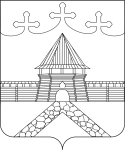 СОВЕТ ДЕПУТАТОВПАРФЕНЬЕВСКОГО СЕЛЬСКОГО ПОСЕЛЕНИЯПАРФЕНЬЕВСКОГО МУНИЦИПАЛЬНОГО РАЙОНАКОСТРОМСКОЙ ОБЛАСТИ первого созываРЕШЕНИЕот «    »                      2018 года	№  Об  утверждении  Правил  благоустройстватерритории   Парфеньевского   сельскогопоселения Парфеньевского муниципальногорайона  Костромской  областиВ целях формирования безопасной, комфортной и привлекательной среды, в соответствии с Федеральным законом от 06.10.2003 года № 131-ФЗ «Об общих принципах организации местного самоуправления в Российской Федерации», Приказом минстроя России от 13.04.2017 года № 711/ пр «Об утверждении методических рекомендаций для подготовки правил благоустройства территорий поселений, городских округов, внутригородских районов», Законом Костромской области от 16.07.2018 года № 420-6-ЗКО «О содержании правил благоустройства территории муниципального образования Костромской области и порядке определения границ прилегающих территорий», руководствуясь Уставом муниципального образования Парфеньевское сельское поселение Парфеньевского муниципального района Костромской области Совет депутатовРЕШИЛ1. Утвердить Правила благоустройства  территории Парфеньевского сельского поселения Парфеньевского муниципального района Костромской области согласно приложения. 2. Настоящее решение вступает в силу с момента официального опубликования в информационном бюллетени "Парфеньевские  вести"Глава Парфеньевскогосельского поселения                                           С.Ю.Алексеев                                                                    ПРОЕКТ                                                                                                     Приложение к решению Совета депутатовПарфеньевского сельского    поселения №                       от                2018г                                                                            Правила благоустройства территории Парфеньевского сельского поселения Парфеньевского муниципального района Костромской области.Раздел 1. Общие положения1.1. Настоящие правила устанавливают общие параметры и рекомендуемое минимальное сочетание элементов благоустройства для создания безопасной, удобной и привлекательной среды территорий муниципального образования Парфеньевское сельское поселение Парфеньевского муниципального района.1.2. Все организации, независимо от организационно-правовых форм и форм собственности, индивидуальные предприниматели, а также физические лица обязаны содержать в надлежащем порядке все объекты благоустройства, принадлежащие им на праве собственности или вещном праве.1.3. В настоящих Правилах применяются следующие термины с соответствующими определениями:правила благоустройства территории Парфеньевского сельского поселения Парфеньевского муниципального района Костромской области- муниципальный правовой акт, устанавливающий на основе законодательства Российской Федерации и иных нормативных правовых актов Российской Федерации, а также нормативных правовых актов Костромской области требования к благоустройству и элементам благоустройства территории Парфеньевского сельского поселения Парфеньевского муниципального района Костромской области, перечень мероприятий по благоустройству территории Парфеньевского сельского поселения Парфеньевского муниципального района Костромской области, порядок и периодичность их проведения;благоустройство территории — деятельность по реализации комплекса мероприятий, установленного правилами благоустройства территории Парфеньевского сельского поселения Парфеньевского муниципального района Костромской области, направленная на обеспечение и повышение комфортности условий проживания граждан, по поддержанию и улучшению санитарного и эстетического состояния территории Парфеньевского сельского поселения Парфеньевского муниципального района Костромской области , по содержанию территорий населенных пунктов Парфеньевского сельского поселения Парфеньевского муниципального района Костромской области и расположенных на таких территориях объектов, в том числе территорий общего пользования, земельных участков, зданий, строений, сооружений, прилегающих территорий;элементы благоустройства территории - декоративные, технические, планировочные, конструктивные устройства, элементы озеленения, различные виды оборудования и оформления, в том числе фасадов зданий, строений, сооружений, малые архитектурные формы, некапитальные нестационарные строения и  сооружения, информационные щиты и указатели, применяемые как составные части благоустройства территории;нормируемый комплекс элементов благоустройства - необходимое минимальное сочетание элементов благоустройства для создания на территории муниципального образования безопасной, удобной и привлекательной среды;объекты благоустройства территории - территории муниципального образования, на которых осуществляется деятельность по благоустройству: площадки, дворы, кварталы, функционально-планировочные образования, территории административных округов и районов городских округов, а также территории, выделяемые по принципу единой градостроительной регламентации (охранные зоны) или визуально-пространственного восприятия (площадь с застройкой, улица с прилегающей территорией и застройкой), другие территории муниципального образования;объекты нормирования благоустройства территории - территории муниципального образования, для которых в нормах и правилах по благоустройству территории устанавливаются: нормируемый комплекс элементов благоустройства, нормы и правила их размещения на данной территории. Такими территориями могут являться: площадки различного функционального назначения, пешеходные коммуникации, проезды, общественные пространства, участки и зоны общественной, жилой застройки, санитарно-защитные зоны производственной застройки, объекты рекреации, улично-дорожная сеть населенного пункта, технические (охранно-эксплуатационные) зоны инженерных коммуникаций;уборка территорий - вид деятельности, связанный со сбором, вывозом в специально отведенные места отходов производства и потребления, твёрдых коммунальных отходов, отходов от использования товаров, а также иные мероприятия, направленные на обеспечение экологического и санитарно-эпидемиологического благополучия населения и охрану окружающей среды ;прилегающая территория — территория общего пользования, которая прилегает к зданию, строению, сооружению, земельному участку в случае, если такой земельный участок образован и границы которого определены правилами благоустройства территории Парфеньевского сельского поселения Парфеньевского муниципального района Костромской области в соответствии с порядком, установленным Законом Костромской области от 16 июля 2018 года № 420-6-ЗКО « О Содержании правил благоустройства на территории муниципального образования Костромской области и порядке определения границ прилегающих территорий» ; отходы производства и потребления (далее - отходы) - вещества или предметы, которые образованы в процессе производства, выполнения работ, оказания услуг или в процессе потребления, которые удаляются, предназначены для удаления или подлежат удалению в соответствии с  федеральным законодательством твердые коммунальные отходы - отходы, образующиеся в жилых помещениях в процессе потребления физическими лицами, а также товары, утратившие свои потребительские свойства в процессе их использования физическими лицами в жилых помещениях в целях удовлетворения личных и бытовых нужд. К твердым коммунальным отходам также относятся отходы, образующиеся в процессе деятельности юридических лиц, индивидуальных предпринимателей и подобные по составу отходам, образующимся в жилых помещениях в процессе потребления физическими лицами твердые и жидкие бытовые отходы - отходы, образующиеся в результате жизнедеятельности населения (приготовление пищи, упаковка товаров, уборка и текущий ремонт жилых помещений, крупногабаритные предметы домашнего обихода, фекальные отходы нецентрализованной канализации и др.) карта-схема – схематичное изображение границ прилегающей территории, в отношении которой заключено соглашение (договор) о благоустройстве территории и расположенных на ней объектов благоустройства             городская среда — это совокупность природных, архитектурно-планировочных, экологических, социально-культурных и других факторов, характеризующих среду обитания на определенной территории и определяющих комфортность проживания на этой территории. В целях настоящего документа понятие «городская среда» применяется как к городским, так и к сельским поселениям;             комплексное развитие городской среды – улучшение, обновление, трансформация, использование лучших практик и технологий на всех уровнях жизни поселения, в том числе развитие инфраструктуры, системы управления, технологий, коммуникаций между гражданами и сообществами       общественные пространства - это территории муниципального образования, которые постоянно доступны для населения, в том числе площади, набережные, улицы, пешеходные зоны, скверы, парки. Статус общественного пространства предполагает отсутствие платы за посещение. Общественные пространства могут использоваться резидентами и гостями муниципального образования в различных целях, в том числе для общения, отдыха, занятия спортом, образования, проведения собраний граждан, осуществления предпринимательской деятельности, с учетом требований действующего законодательства           домовладение – жилой дом (часть жилого дома) и примыкающие к нему и (или) отдельно стоящие на общем с жилым домом (частью жилого дома) земельном участке надворные постройки (гараж, баня (сауна, бассейн), теплица (зимний сад), помещения для содержания домашнего скота и птицы и иные объекты). Контейнер - стандартная емкость для сбора мусора объемом до 2 кубических метров включительно;Контейнерная площадка - специально оборудованная площадка для сбора и временного хранения отходов производства и потребления с установкой необходимого количества контейнеров и бункеров-накопителей;                                              Раздел 2. Озеленение2.1. Основными типами насаждений и озеленения на территории муниципального образования являются: живые изгороди, газоны, цветники, различные виды посадок (аллейные, рядовые, букетные и др.). 2.2. На территории муниципального образования используются два вида озеленения: стационарное - посадка растений в грунт и мобильное - посадка растений в специальные передвижные емкости (контейнеры, вазоны и т.п.)                                           Раздел 3. Ограждения3.1. В целях благоустройства на территории муниципального образования  применяются различные виды ограждений, которые различаются:- по назначению (декоративные, защитные, их сочетание),- высоте (низкие — 1,0 м, средние — 1,7 м, высокие — 2,0 м),- виду материала (металлические, железобетонные и др.),- степени проницаемости для взгляда (прозрачные, глухие),- степени стационарности (постоянные, временные, передвижные).3.2. Проектирование ограждений производится в зависимости от их местоположения и назначения согласно ГОСТам, каталогам сертифицированных изделий, проектам индивидуального проектирования..Раздел 4. Уличное коммунально-бытовое оборудование4.1. Уличным коммунально-бытовым оборудованием являются различные виды мусоросборников - контейнеров и урн. Основными требованиями при выборе того или иного вида коммунально-бытового оборудования являются: экологичность, безопасность, удобство в пользовании, легкость очистки, привлекательный внешний вид.4.2. Для сбора отходов на улицах, площадях, объектах применяются  урны, устанавливая их у входов: в объекты торговли и общественного питания, другие учреждения общественного назначения, жилые дома                       Раздел 5 Уличное техническое оборудование5.1. К уличному техническому оборудованию относятся: таксофоны, почтовые ящики, торговые палатки, элементы инженерного оборудования (подъемные площадки для инвалидных колясок, смотровые люки, шкафы телефонной связи и т.п.).5.2. Установка уличного технического оборудования обеспечивает удобный подход к оборудованию и соответствует разделу 3 СНиП 35-01.Раздел  5.1.Требования к доступности объектов для инвалидов и                                                                           маломобильных групп граждан5.1.1. Объекты социальной и транспортной инфраструктуры, оснащаются                               техническими средствами для обеспечения доступа в них инвалидов и других маломобильных групп населения (пандусы, поручни, подъемники и другие приспособления, информационное оборудование для людей с ограниченными возможностями). При наличии стоянки (парковки) возле объектов, предусмотренных в абзаце 1 настоящего пункта Правил, на каждой такой стоянке (парковке) выделяется места для специальных транспортных средств инвалидов, не менее 10% мест (но не менее одного места), которые не должны занимать иные транспортные средства.  5.1.2. Проектирование, строительство, установка технических средств и   оборудования, способствующих передвижению инвалидов и других маломобильных групп населения, осуществляются при новом строительстве в соответствии с утвержденной проектной документацией и действующими нормативными правовыми актами (приложение Е) к методике, позволяющей систематизировать доступность объектов и услуг в приоритетных сферах жизнедеятельности для инвалидов и других маломобильных групп населения, с возможностью учета региональной специфики, утвержденной Приказом Минтруда России от 25.12.2012 N 627).»;       Раздел 6 Освещение территории муниципального образования 6.1. При освещении применяются осветительные приборы направленного в нижнюю полусферу прямого, рассеянного и отраженного света. 6.2. Освещение улиц, дорог и площадей территорий муниципального образования выполняется светильниками, располагаемыми на опорах или тросах.6.3. Включение и отключение объектов уличного освещения должно осуществляться в соответствии с утвержденным графиком, согласованным с сельским поселением, а установок световой информации - по решению владельцев.6.4. Освещение территории муниципального образования осуществляется энергоснабжающими организациями по договорам с физическими и юридическими лицами, независимо от их организационно-правовых форм, являющимися собственниками отведенных им в установленном порядке земельных участков.6.5. Строительство, эксплуатацию, текущий и капитальный ремонт сетей наружного освещения улиц осуществляется специализированными организациями по договорам с администрацией муниципального образования.Раздел 7. Некапитальные нестационарные сооружения7.1. Некапитальными нестационарными объектами являются сооружения, выполненные из легких конструкций, не предусматривающих устройство заглубленных фундаментов и подземных сооружений - это объекты мелкорозничной торговли, остановочные павильоны, гаражи, другие объекты некапитального характера. 7.2. Отделочные материалы этих сооружений должны отвечать санитарно-гигиеническим требованиям, нормам противопожарной безопасности, архитектурным требованиям и освещения, характеру сложившейся среды населенного пункта и условиям долговременной эксплуатации. 7.3. Размещение некапитальных нестационарных сооружений на территориях муниципального образования не должно мешать пешеходному движению, нарушать противопожарные требования, ухудшать визуальное восприятие среды населенного пункта и благоустройство территории и застройки. 7.4. Не допускается размещение некапитальных нестационарных сооружений на газонах, площадках (детских, отдыха, спортивных, транспортных стоянок), в охранной зоне водопроводных и канализационных сетей, трубопроводов, а также ближе 10 м от автобусных остановок, 20 метров от окон жилых помещений, перед витринами торговых предприятий.7.5. Сооружения предприятий мелкорозничной торговли, бытового обслуживания и питания устанавливать на твердые виды покрытия, оборудовать осветительным оборудованием, урнами 7.6. Установка объектов некапитального характера допускается лишь с разрешения и в порядке, установленном органами архитектуры и градостроительства;7.7. Объекты некапитального характера должны содержаться в технически исправном состоянии.7.8. Размещение некапитальных нестационарных объектов осуществляется в соответствии с требованиями действующего законодательства Российской федерации и Костромской области, муниципальных правовых актов; 7.9. Размещение нестационарных торговых объектов на землях или земельных участках, находящихся в государственной или муниципальной собственности, осуществляется на основании схемы размещения нестационарных торговых объектов в соответствии с Федеральным законом от 28.12.2009г. N 381-ФЗ «Об основах государственного регулирования торговой деятельности в Российской Федерации», Земельным кодексом Российской Федерации и принятыми во исполнение указанных федеральных законов нормативными правовыми актами Костромской области и муниципальными правовыми актами.        Раздел 7.1  Размещение и содержание объектов наружной рекламы и информации       7.1.1. Размещение, установка и содержание рекламных конструкций (объектов), распространение рекламы на территории поселения осуществляются в порядке, предусмотренном Федеральным законом от 13 марта 2006 года № 38-ФЗ "О рекламе", в соответствии с требованиями ГОСТ Р 52044-2003 "Наружная реклама на автомобильных дорогах и территориях городских и сельских поселений".7.1.2. Размещение и установка рекламных конструкций (объектов) на территории поселения производится на основании разрешения на установку рекламной конструкции и договора о размещении (эксплуатации) рекламной конструкции, оформляемых в установленном порядке. Учет рекламных конструкций осуществляется сектором архитектуры и градостроительства Администрации Парфеньевского муниципального района.7.1.3. Агитационные печатные материалы размещаются в специально отведенных местах.7.1.4. Ответственность за надлежащее содержание и ремонт рекламных конструкций (объектов), уборку и санитарное содержание собственных территорий несут их собственники, владельцы и пользователи. Уборка собственных территорий, покос сорных и карантинных трав – по мере необходимости, не допуская высоту травостоя более 15 сантиметров. 7.1.5.. Запрещается: 1) установка, вывешивание и расклеивание объявлений, афиш, плакатов и распространение наружной рекламы с использованием рекламных конструкций (стендов) в неустановленных для этого местах; 2) крепление к стенам зданий, строений и сооружений различных растяжек и рекламных щитов без разрешения собственников (владельцев) зданий, строений и сооружений; 3) распространение рекламы на знаке дорожного движения, его опоре или любом ином приспособлении, предназначенном для регулирования дорожного движения.                                              Раздел 8 Детские площадки8.1. Детские площадки предназначены для игр и активного отдыха детей разных возрастов.8.2. Расстояние от окон жилых домов и общественных зданий до границ детских площадок должно быть не менее 10 м. Детские площадки должны размещать на участке жилой застройки, на озелененных территориях .                                    Раздел 9. Спортивные площадки9.1. Спортивные площадки, предназначены для занятий физкультурой и спортом всех возрастных групп населения.9.2. Обязательный перечень элементов благоустройства территории на спортивной площадке должен включать: газонные виды покрытия, спортивное оборудование. озеленение и ограждение площадки.9.3. Озеленение должно размещаться по периметру площадки.                                 Раздел 10. Площадки для установки мусоросборников10.1 Площадки для установки мусоросборников, - специально оборудованные места, предназначенные для сбора отходов 10.2. Площадки должны быть удаленными от окон жилых зданий, границ участков детских учреждений, мест отдыха на расстояние не менее, чем 20 м, на участках жилой застройки - не далее 100 м от входов, считая по пешеходным дорожкам от дальнего подъезда, при этом территория площадки должна примыкать к проездам, но не мешать проезду транспорта. При обособленном размещении площадки (вдали от проездов) необходимо предусматривать возможность удобного подъезда транспорта для очистки контейнеров и наличия разворотных площадок (12 м х 12 м). Запрещается устанавливать контейнеры и бункеры-накопители на проезжей части, тротуарах, газонах.10.3. Контейнерная площадка должна содержаться в чистоте и иметь с трех сторон ограждение высотой не менее 1,5 метра, асфальтовое или бетонное покрытие, уклон в сторону проезжей части с удобным круглогодичным подъездом для транспорта. Размер площадки должен быть рассчитан на установку необходимого числа контейнеров, но не более пяти. Допускается изготовление контейнерных площадок закрытого типа по индивидуальным проектам (эскизам).Ограждения контейнерных площадок должны быть очищены от грязи, промыты, не иметь проемов, поврежденных участков, отклонений от вертикали, посторонних наклеек, объявлений и надписей.10.4. Переполнение контейнеров, помойниц, герметичных выгребов отходами не допускается .10.5 Контейнеры должны быть изготовлены из пластика или металла, иметь крышку, предотвращающую допуск проникновения животных. Контейнеры должны быть промаркированы с указанием контактов организации, осуществляющей сбор и транспортирование ТКО, и графика вывоза отходов.Контейнер может заполняться отходами только до объема, не превышающего верхней кромки контейнера. Запрещается прессовать или уплотнять отходы в контейнере таким образом, что становится невозможным высыпание его содержимого при загрузке в мусоровоз.При размещении контейнеров для сбора ТКО вблизи автомобильных дорог использовать только закрытого типа.  10.6 В контейнерах для ТКО запрещается размещать горящие, раскаленные или горячие отходы, КГО, снег и лед, жидкие вещества, биологически и химически активные отходы, осветительные приборы и электрические лампы, содержащие ртуть, батареи и аккумуляторы, медицинские отходы, а также все отходы, которые могут причинить вред жизни и здоровью производственного персонала, повредить или нетипичным образом загрязнить контейнеры, мусоровозы или нарушить режим работы объектов по обработке, обезвреживанию и размещению отходов.10.7 Запрещается самовольная установка контейнеров без соответствующего решения органов местного самоуправления.Раздел 11 . Пешеходные коммуникации11.1. Пешеходные коммуникации обеспечивают пешеходные связи и передвижения на территории муниципального образования. К пешеходным коммуникациям относят: тротуары, аллеи, дорожки, тропинки. Пешеходные коммуникации на территории населенного пункта пролегают при минимальном количестве пересечений с транспортными коммуникациями, обеспечивается возможность безопасного, беспрепятственного и удобного передвижения людей, включая инвалидов и маломобильные группы населения. Раздел 12 Участки детских садов и школ12.1. На территории участков детских садов и школ предусматривается транспортный проезд, пешеходные коммуникации, площадки при входах, площадки для игр детей, занятия спортом и другие территории и сооружения.12.2. Обязательный перечень элементов благоустройства на территории детского сада и школы включает в себя: -твердые виды покрытия проездов, основных пешеходных коммуникаций, площадок (кроме детских игровых), -озеленение, -ограждение, -оборудование площадок: скамьи, урны, осветительное оборудование, носители информационного оформления.12.3. Не допускается применение растений с ядовитыми плодами при озеленении территории детских садов и школ Раздел 13 Уборка территории13.1 Физические и юридические лица, независимо от их организационно-правовых форм, обязаны обеспечивать своевременную и качественную очистку и уборку принадлежащих им на праве собственности или ином вещном праве земельных участков, а также принимать участие в благоустройстве прилегающей территории.Для закрепления территории в целях благоустройства за юридическими лицами, индивидуальными предпринимателями администрацией сельского поселения формируются карты — схемы.Юридические лица, индивидуальные предприниматели согласовывают карту-схему и заключают соглашение (договор) о выполнении работ по благоустройству в течение 20 рабочих дней со дня получения карты-схемы.Карты-схемы формируются на основании данных, предоставляемых один раз в год администрацией сельского поселения и с учетом фактического использования территории юридическими лицами, индивидуальными предпринимателями.Границы прилегающей территории определяются проектами межевания территорий (документами по планировке территорий), необходимых для эксплуатации зданий, сооружений, а при отсутствии указанных данных – в соответствии с картой-схемой в порядке, установленном Федеральным законодательством.Благоустройство территорий, не закрепленных за юридическими лицами и индивидуальными предпринимателями, осуществляется администрацией сельского поселения в соответствии с установленными полномочиями и в пределах средств, предусмотренных на эти цели в бюджете сельского поселения 13.2. На территории муниципального образования запрещается накапливать и размещать отходы производства и потребления в несанкционированных местах.Лица, разместившие отходы производства и потребления в несанкционированных местах, обязаны за свой счет произвести уборку и очистку данной территории, а при необходимости - рекультивацию земельного участка.В случае невозможности установления лиц, разместивших отходы производства и потребления на несанкционированных свалках, удаление отходов производства и потребления и рекультивацию территорий свалок производить за счет  муниципального образования.13.3. Сбор и вывоз отходов производства и потребления осуществляется по контейнерной или бестарной системе в установленном порядке.13.4. На территории общего пользования муниципального образования запрещено: 1)сжигание отходов производства и потребления;2) производить накопление отходов на проезжей части, газонах, тротуарах 3) выливать помои и выбрасывать твердые коммунальные отходы на придомовую территорию . 4) откачивать воду, канализационные стоки на проезжую часть и прилегающую территорию при производстве работ на коммуникациях;5) выдвигать снег на проезжую часть 13.5. Сбор твердых коммунальных отходов осуществляется юридическими и физическими лицами на основании договора заключенного с оператором по обращению с твердыми коммунальными отходами 13.6. В случае если производитель отходов, осуществляющий свою бытовую и хозяйственную деятельность на земельном участке, в жилом или нежилом помещении на основании договора аренды или иного соглашения с собственником, не организовал сбор, вывоз и утилизацию отходов самостоятельно, обязанности по сбору, вывозу и утилизации отходов данного производителя отходов возлагается на собственника, вышеперечисленных объектов недвижимости, ответственного за уборку территорий в соответствии с настоящими правилами.13.7. Для предотвращения засорения улиц, площадей, и других общественных мест отходами производства и потребления устанавливаются  урны.Установку урн для временного хранения отходов производства и потребления и их очистку осуществляют лица, ответственные за уборку соответствующих территорий.13.8. Удаление с контейнерной площадки и прилегающей к ней территории отходов производства и потребления, высыпавшихся при выгрузке из контейнеров в мусоровозный транспорт, производится работниками организации, осуществляющей вывоз отходов.13.9. Вывоз отходов следует осуществлять способами, исключающими возможность их потери при перевозке, создания аварийной ситуации, причинения транспортируемыми отходами вреда здоровью людей и окружающей среде.13.10. Граница прилегающих территорий определяется: в следующем порядке:1) для жилых домов (объектов индивидуального жилищного строительства), жилых домов блокированной застройки:а) в случае, если жилой дом расположен на земельном участке, сведения о местоположении границ которого внесены в Единый государственный реестр недвижимости, - в 5 метрах по периметру от границ земельного участка и до автомобильных дорог со стороны въезда (входа) на территорию жилого дома, а в случае наличия вдоль автомобильных дорог пешеходных коммуникаций, до таких пешеходных коммуникаций;б) в случае, если земельный участок не образован, или границы его местоположения не уточнены, - в 7 метрах по периметру от ограждения вокруг жилого дома, а в случае отсутствия ограждения, по периметру от границ жилого дома и до автомобильных дорог со стороны въезда (входа) на территорию жилого дома, а в случае наличия вдоль автомобильных дорог пешеходных коммуникаций, до таких пешеходных коммуникаций;2) для многоквартирных домов:а) в случае, если многоквартирный дом расположен на земельном участке, сведения о местоположении границ которого внесены в Единый государственный реестр недвижимости, - в 5 метрах по периметру от границ земельного участка;б) в случае, если земельный участок под многоквартирным домом не образован, или границы его местоположения не уточнены, - в 10 метрах по периметру от многоквартирного дома;3) для встроенно-пристроенных к многоквартирным домам нежилых зданий, нежилых помещений:а) в случае, если встроенно-пристроенные к многоквартирным домам нежилые здания, нежилые помещения расположены на земельном участке, сведения о местоположении границ которого внесены в Единый государственный реестр недвижимости, - в 5 метрах по периметру от границ земельного участка вдоль встроенно-пристроенных нежилых зданий, нежилых помещений и до автомобильных дорог (в случае размещения встроенно-пристроенных к многоквартирным домам нежилых зданий, нежилых помещений вдоль автомобильных дорог), а в случае наличия вдоль автомобильных дорог пешеходных коммуникаций, до таких пешеходных коммуникаций;б) в случае, если земельный участок под встроенно-пристроенными к многоквартирным домам нежилыми зданиями, нежилыми помещениями не образован, или границы его местоположения не уточнены, - в 7 метрах по периметру от границ встроенно-пристроенных к многоквартирным домам нежилых зданий, нежилых помещений, и до автомобильных дорог (в случае размещения встроенно-пристроенных к многоквартирным домам нежилых зданий, нежилых помещений вдоль автомобильных дорог), а в случае наличия вдоль автомобильных дорог пешеходных коммуникаций, до таких пешеходных коммуникаций;4) для отдельно стоящих нежилых зданий:а) в случае, если нежилое здание расположено на земельном участке, сведения о местоположении границ которого внесены в Единый государственный реестр недвижимости, - в 5 метрах по периметру от границ земельного участка и до автомобильных дорог (в случае размещения зданий вдоль автомобильных дорог), включая автомобильные дороги для подъезда на территорию нежилого здания, а в случае наличия вдоль автомобильных дорог пешеходных коммуникаций, до таких пешеходных коммуникаций;б) в случае, если земельный участок не образован, или границы его местоположения не уточнены, - в 7 метрах по периметру от ограждения, а в случае отсутствия ограждения по периметру - от нежилого здания и до автомобильных дорог (в случае размещения зданий вдоль автомобильных дорог), включая автомобильные дороги для подъезда на территорию нежилого здания, а в случае наличия вдоль автомобильных дорог пешеходных коммуникаций, до таких пешеходных коммуникаций;5) для нестационарных торговых объектов, нестационарных объектов, используемых для оказания услуг общественного питания, бытовых и иных услуг (далее - нестационарные объекты), рекламных конструкций, размещенных без предоставления земельного участка, либо если земельный участок под ним не образован, или границы его местоположения не уточнены, - в 10 метрах по периметру от данных объектов;6) для нестационарных объектов, размещенных на земельных участках, сведения о местоположении границ которых внесены в Единый государственный реестр недвижимости, - в 5 метрах по периметру от границ земельного участка;7) для нестационарных объектов, сблокированных с навесом и оборудованных местами для ожидания транспорта, размещенных на остановочных пунктах по маршрутам регулярных перевозок, - в 3 метрах по периметру от объекта с навесом для ожидания транспорта и до проезжей части со стороны автомобильной дороги;8) для нестационарных объектов для ожидания транспорта, размещенных на остановочных пунктах по маршрутам регулярных перевозок, - в 3 метрах по периметру от объекта и до проезжей части со стороны автомобильной дороги;9) для объектов придорожного сервиса, обслуживания автомобильного транспорта, гаражного назначения - в 10 метрах по периметру от границ земельного участка, сведения о местоположении границ которого внесены в Единый государственный реестр недвижимости, а в случае, если земельный участок не образован или границы его местоположения не уточнены, - в метрах по периметру от границ здания, строения, сооружения, включая автомобильные дороги (кроме автомобильных дорог местного значения) для подъезда на территорию данных объектов;10) для строительных площадок - в 15 метрах по периметру от ограждения строительной площадки;11) для мест производства земляных работ, работ по ремонту линейных объектов (сооружений) и инженерных коммуникаций - в 10 метрах по периметру от ограждения места производства работ;12) для ярмарок - в 10 метрах по периметру территории ярмарки, включая автомобильные дороги для подъезда на территорию ярмарки (кроме автомобильных дорог местного значения);13) для мест (площадок) накопления твердых коммунальных отходов, если земельный участок под таким местом (площадкой) не образован, или границы его местоположения не уточнены, - в 5 метрах по периметру от ограждения места (площадки) накопления твердых коммунальных отходов.14). В случае если граница прилегающей территории, определенная в порядке, установленном частью 2 настоящей статьи, включает в себя земельные участки, у которых имеются правообладатели, то граница прилегающей территории устанавливается до границ указанных земельных участков.15). В случае если граница прилегающей территории, определенная в порядке, установленном частью 2 настоящей статьи, пересекает автомобильную дорогу общего пользования, то границей прилегающей территории считается ближний край проезжей части (за исключением земельных участков, занятых снежным валом), а в случае наличия вдоль автомобильных дорог пешеходных коммуникаций, до таких пешеходных коммуникаций.16). При пересечении двух и более прилегающих территорий границы прилегающей территории определяются пропорционально общей площади зданий, строений, сооружений, к которым устанавливается прилегающая территория.17). Исходя из особенностей расположения зданий, строений, сооружений, земельных участков, относительно которых устанавливается прилегающая территория, в том числе геологических, наличия зон с особыми условиями использования территорий, социально-экономических и физических возможностей правообладателей зданий строений, сооружений, земельных участков, границы прилегающей территории могут быть изменены путем заключения соглашения, заключаемого правообладателем здания, строения, сооружения, земельного участка и администрацией Парфеньевского сельского поселения Парфеньевского муниципального района Костромской области.13.11. В жилых зданиях, не имеющих канализации, предусматриваются  выгребные ямы для сбора туалетных и помойных нечистот с непроницаемым дном, стенками и крышками с решетками, препятствующими попаданию крупных предметов в яму.Запрещена установка устройств наливных помоек, разлив помоев и нечистот за территорией домов и улиц, вынос отходов производства и потребления на уличные проезды.13.12. Жидкие нечистоты вывозятся по договорам или разовым заявкам организациями, имеющими специальный транспорт.13.13. Собственники помещений обеспечивают подъезды непосредственно к местам накопления отходов и выгребным ямам.13.14. Уборка и очистка территорий, отведенных для размещения и эксплуатации линий электропередач, тепловых сетей, осуществляется силами и средствами организаций, эксплуатирующими указанные сети и линии электропередач.13.15 Органы местного самоуправления сельского поселения могут на добровольной основе привлекать граждан для выполнения работ по уборке, благоустройству и озеленению территории поселения 13.16 Привлечение граждан к выполнению работ по уборке, благоустройству и озеленению территории сельского поселения осуществляется на основании постановления администрации сельского поселения.Раздел 14 Особенности уборки территории в осенне-зимний период14.1. Осенне-зимняя уборка территории проводится с 15 октября по 15 апреля и предусматривает уборку и вывоз отходов, уборку снега и льда, посыпку улиц песком.В зависимости от климатических условий постановлением администрации муниципального образования период осенне-зимней уборки может быть изменен.14.2. Укладка свежевыпавшего снега в валы и кучи производится на всех улицах, площадях.14.3. В зависимости от ширины улицы и характера движения на ней валы укладывают либо по обеим сторонам проезжей части, либо с одной стороны проезжей части вдоль тротуара с оставлением необходимых проходов и проездов.14.4. Посыпку песком  следует начинать немедленно с начала появления гололеда.В первую очередь при гололеде посыпаются спуски, подъемы, перекрестки,  пешеходные переходы, тротуары.14.5. Очистку от снега крыш и удаление сосулек производить с обеспечением следующих мер безопасности: назначение дежурных, ограждение тротуаров, оснащение страховочным оборудованием лиц, работающих на высоте.Раздел 15. Порядок содержания зданий, сооружений и элементов  благоустройства 15.1. Общие требования к содержанию зданий, сооружений и элементов благоустройства  :1. Содержание зданий, сооружений и элементов благоустройства должно осуществляться физическими и (или) юридическими лицами, независимо от их организационно-правовых форм, владеющими соответствующими элементами благоустройства на праве собственности, хозяйственного ведения, оперативного управления, либо на основании соглашений с собственником или лицом, уполномоченным собственником. Организацию содержания иных элементов благоустройства осуществляет администрация муниципального образования по соглашениям со специализированными организациями в пределах средств, предусмотренных на эти цели в бюджете муниципального образования.    2. Окраска киосков, павильонов, палаток, заборов, и ограждений, павильонов ожидания транспорта, телефонных кабин, спортивных сооружений, стендов для афиш и объявлений и иных стендов, указателей остановок транспорта, скамеек производится по мере необходимости.3. Окраска каменных, железобетонных и металлических ограждений фонарей уличного освещения, опор, трансформаторных будок и киосков, металлических ворот жилых, общественных и промышленных зданий должна производится не реже одного раза в два года, а ремонт - по мере необходимости.4. Эксплуатацию зданий и сооружений, их ремонт необходимо производить в соответствии с установленными правилами и нормами технической эксплуатации.5. Текущий и капитальный ремонт, окраска фасадов зданий и сооружений  производится в зависимости от их технического состояния собственниками зданий и сооружений либо по соглашению с собственником иными лицами.6.1. Содержать в нормативном состоянии здания, сооружения и элементы благоустройства 6.2. Своевременно производить снос и уборку ветхих и аварийных зданий, сооружений и элементов благоустройства 7. Всякие изменения фасадов зданий, связанные с ликвидацией или изменением отдельных деталей, а также устройство новых и реконструкция существующих оконных и дверных проемов, выходящих на главный фасад  производятся по согласованию с администрацией муниципального образования и отдела архитектуры и строительства администрации муниципального района.8. Запрещено самовольное возведение хозяйственных и вспомогательных построек (дровяных сараев, будок, гаражей, и т.п.) без получения соответствующего разрешения  отдела архитектуры и строительства администрации муниципального района.9. Запрещено производить какие-либо изменения балконов, лоджий, развешивать ковры, одежду, белье на балконах и окнах наружных фасадов зданий, выходящих на улицу, а также загромождать их разными предметами домашнего обихода.10. .Запрещено загромождение и засорение дворовых территорий металлическим ломом, строительным и бытовым мусором, строительными материалами,  домашней утварью и другими материалами.11. Запрещается проведение ремонтных, строительных, погрузочно-разгрузочных работ в жилых и нежилых помещениях многоквартирных домов, нарушающих тишину и покой граждан, не вызванных предотвращением или ликвидацией последствий аварий, стихийных бедствий, иных чрезвычайных ситуаций, в период с 21 часа до 7 часов. 12. Не допускать длительного (свыше 30 дней) хранения топлива, удобрений, строительных и других материалов на фасадной части прилегающей к домовладению территории.13. Не допускать хранения техники, механизмов, транспортных средств, в том числе разукомплектованных, на прилегающей территории (переулках, проходах, проездах);14 Не допускать производства ремонта или мойки транспортных средств, смены масла или технических жидкостей на прилегающей территории (переулках, проходах, проездах);15. Указатели на зданиях с обозначением номерных знаков домов устанавливают собственники зданий. Наименования улицы устанавливают органы местного самоуправления.Раздел 15.1 Содержание территорий домовладений (в том числе дачных), индивидуальных гаражей и построек 15.1.1. Владельцы или пользователи домовладений обязаны:1) заключать договора с региональным оператором на оказание услуг по обращению с твердыми коммунальными отходами, в зоне деятельности которого образуются твердые коммунальные отходы и находятся места их сбора 2) производить регулярную уборку территории домовладения в границах, определённых границами земельного участка на основании документов, подтверждающих право собственности, владения, пользования земельным участком;3) содержать в исправном состоянии выгребные ямы и наружные туалеты;4) своевременно производить  «покос сорных карантинных трав свыше 15 сантиметров (в том числе проведение мероприятий по борьбе с борщевиком Сосновского) на прилегающей к домовладению территории 5) оборудовать и производить очистку водоотводных канав и труб, обеспечивать пропуск ливневых и талых вод при эксплуатации домовладений 15.1.2. Запрещается на территории домовладения и прилегающей к домовладению территории:1) выбрасывать твердые и жидкие бытовые отходы, за исключением специально отведенных мест 2)пользоваться поглощающими ямами, производить откачку (слив) нечистот из ям на поверхность земли, закапывать отходы в землю 3) сжигать твердые коммунальные отходы, листья, обрезки деревьев и кустарников          4) засорять водоотводные канавы и трубы, обеспечивающие пропуск ливневых и талых вод при эксплуатации домовладений           15.1.3. Владельцы индивидуальных гаражей и построек  несут ответственность за соблюдение чистоты на отведенном земельном участке .15.1.4. Запрещается складирование твердых коммунальных отходов, растительных отходов, металлолома, использованных автомобильных покрышек и других отходов на территориях и прилегающих территориях гаражей и других построек 15.1.5. Нарушение указанных выше требований влечет наступление административной  ответственности в соответствии с действующим законодательством. При этом привлечение к ответственности не освобождает виновного от обязанности устранить допущенное нарушение и возместить причиненный ущерб (в случае его причинения)».Раздел 16 Работы по озеленению территорий и содержанию зеленых насаждений16.1. Озеленение территории, работы по содержанию и восстановлению парков, скверов, зеленых зон, осуществляются специализированными организациями по договорам с администрацией муниципального образования в пределах средств, предусмотренных в бюджете муниципального образования на эти цели.16.2. Физические и юридические лица, в собственности или в пользовании которых находятся земельные участки, обязаны обеспечивать содержание и сохранность зеленых насаждений, находящихся на этих участках 16.3. Физические и юридические лица, в собственности или в пользовании которых находятся земельные участки, обязаны своевременно производить покос сорных карантинных трав свыше 15 сантиметров (в том числе проведение мероприятий по борьбе с борщевиком Сосновского) на данных участках. 16.3. Новые посадки деревьев и кустарников на территории муниципального образования производятся только по согласованию с администрацией муниципального образования.16.4. Лицам, указанным в пунктах 16.1 и 16.2 настоящих Правилах, рекомендуется:- обеспечить своевременное проведение всех необходимых агротехнических мероприятий (полив, рыхление, обрезка, сушка, борьба с вредителями и болезнями растений, скашивание травы);- осуществлять обрезку и вырубку сухостоя и аварийных деревьев, вырезку сухих и поломанных сучьев и вырезку веток, ограничивающих видимость технических средств регулирования дорожного движения;- доводить до сведения органов местного самоуправления обо всех случаях массового появления вредителей и болезней и принимать меры борьбы с ними, производить замазку ран и дупел на деревьях;16.5. На площадях зеленых насаждений запрещено:- ломать деревья, кустарники, сучья и ветви, срывать листья и цветы, сбивать и собирать плоды;- разбивать палатки и разводить костры;- засорять газоны, цветники, дорожки и водоемы;- портить скамейки, ограды;- добывать из деревьев сок, делать надрезы, надписи, приклеивать к деревьям объявления, номерные знаки, всякого рода указатели, провода и забивать в деревья крючки и гвозди для подвешивания гамаков, качелей, веревок, сушить белье на ветвях;- мыть автотранспортные средства в водоемах, расположенных на территории зеленых насаждений;- парковать автотранспортные средства на газонах;- пасти скот;- производить строительные и ремонтные работы без ограждений насаждений щитами, гарантирующими защиту их от повреждений;- складировать на территории зеленых насаждений материалы, а также устраивать на прилегающих территориях склады материалов, способствующие распространению вредителей зеленых насаждений;- устраивать свалки твердых коммунальных отходов, сбрасывать снег с крыш на участках, имеющих зеленые насаждения, без принятия мер, обеспечивающих сохранность деревьев и кустарников - сжигать листву и твердые коммунальные отходы на территории общего пользования муниципального образования 16.6. Запрещена самовольная вырубка деревьев и кустарников.16.7. Снос крупномерных деревьев и кустарников, попадающих в зону застройки или прокладки подземных коммуникаций, установки высоковольтных линий и других сооружений в границах муниципального образования, производить только по письменному разрешению администрации муниципального образования.16.8. За всякое повреждение или самовольную вырубку зеленых насаждений, а также за непринятие мер охраны и халатное отношение к зеленым насаждениям с виновных взимается восстановительная стоимость поврежденных или уничтоженных насаждений.16.9. При обнаружении признаков повреждения деревьев следует немедленно поставить в известность администрацию муниципального образования для принятия необходимых мер.16.10. Снос деревьев, кроме ценных пород деревьев, и кустарников в зоне индивидуальной застройки осуществляется собственниками земельных участков самостоятельно за счет собственных средств.Раздел 17 Содержание и эксплуатация дорог17.1. С целью сохранения дорожных покрытий на территории муниципального образования запрещено:- подвоз груза волоком;- сбрасывание при погрузочно-разгрузочных работах на улицах рельсов, бревен, железных балок, труб, кирпича, других тяжелых предметов и складирование их;- перегон по улицам населенных пунктов, имеющим твердое покрытие, машин на гусеничном ходу;- движение и стоянка большегрузного транспорта на пешеходных дорожках, тротуарах.17.2. Текущий и капитальный ремонт, содержание, строительство и реконструкция автомобильных дорог общего пользования, мостов, тротуаров и иных транспортных инженерных сооружений в границах муниципального образования (за исключением автомобильных дорог общего пользования, мостов и иных транспортных инженерных сооружений федерального и регионального значения) осуществляется специализированными организациями по договорам с администрацией сельского поселения 17.3. Эксплуатацию, текущий и капитальный ремонт дорожных знаков, разметки и иных объектов обеспечения безопасности уличного движения осуществляется специализированными организациями по договорам с администрацией муниципального образования.17.4. Организациям, в ведении которых находятся подземные сети, обязаны регулярно следить за тем, чтобы крышки люков коммуникаций всегда находились на уровне дорожного покрытия, содержались постоянно в исправном состоянии и закрытыми. Раздел 18.  Проведение работ при строительстве, ремонте, реконструкции коммуникаций18.1. Работы, связанные с разрытием грунта или вскрытием дорожных покрытий (прокладка, реконструкция или ремонт подземных коммуникаций, забивка свай и шпунта, планировка грунта, буровые работы) производится в порядке, установленном Правилами проведения земляных работ на территории Парфеньевского муниципального района Костромской области 18.2. Разрешение на производство работ по строительству, реконструкции, ремонту коммуникаций выдается администрацией муниципального образования при предъявлении:- проекта проведения работ, согласованного с заинтересованными службами, отвечающими за сохранность инженерных коммуникаций;- условий производства работ, согласованных с местной администрацией муниципального образования;- соглашения с собственником или уполномоченным им лицом о восстановлении благоустройства земельного участка, на территории которого будут проводиться работы по строительству, реконструкции, ремонту коммуникаций.При производстве работ, связанных с необходимостью восстановления покрытия дорог, тротуаров или газонов, разрешение на производство земляных работ выдается только по согласованию со специализированной организацией, обслуживающей дорожное покрытие.18.3. Все разрушения и повреждения дорожных покрытий, озеленения и элементов благоустройства, произведенные по вине строительных и ремонтных организаций при производстве работ по прокладке, подземных коммуникаций или других видов строительных работ, ликвидируются в полном объеме организациями или физическими лицами, получившими разрешение на производство работ, в сроки, согласованные с администрацией муниципального образования.18.4. До начала производства работ по разрытию необходимо:1) Установить дорожные знаки в соответствии с согласованной схемой;2). Оградить место производства работ, на ограждениях вывесить табличку с наименованием организации, производящей работы, фамилией ответственного за производство работ лица, номером телефона организации.Ограждение следует содержать в опрятном виде, при производстве работ вблизи проезжей части необходимо обеспечить видимость для водителей и пешеходов, в темное время суток - обозначено красными сигнальными фонарями. Раздел 19. Содержание животных, птицы и пчел в муниципальном образовании19.1. Владельцам животных, птицы и пчел рекомендуется предотвращать опасное воздействие их на других животных и людей, а также обеспечивать тишину для окружающих в соответствии с санитарными нормами, соблюдать действующие санитарно-гигиенические и ветеринарные правила.19.2. Запрещается содержание домашних животных на балконах, лоджиях, в местах общего пользования многоквартирных жилых домов.19.3. Запрещено передвижение сельскохозяйственных животных на территории муниципального образования без сопровождающих лиц.19.4. Выпас сельскохозяйственных животных осуществляется на специально отведенных местах выпаса под наблюдением владельца или уполномоченного им лица.19.5.Отлов бродячих животных должен осуществляется специализированными организациями по договорам с администрацией муниципального образования в пределах средств, предусмотренных в бюджете муниципального образования на эти цели 19.6. Порядок содержания домашних животных на территории муниципального образования устанавливается решением представительного органа муниципального образования.19.7. Установление требований к размещению и обустройству пасек в населенных пунктах муниципального образования производится в соответствии с Законом Костромской области от 9 марта 2007 года N 124-4-ЗКО "О размещении и обустройстве пасек в населенных пунктах Костромской области".Раздел 20.  Праздничное оформление территории20.1. Праздничное оформление территории муниципального образования выполняется по решению администрации муниципального образования на период проведения государственных, районных и сельских праздников, мероприятий, связанных со знаменательными событиями.Оформление зданий, сооружений осуществляется их владельцами в рамках концепции праздничного оформления территории муниципального образования.20.2. Работы, связанные с проведением торжественных и праздничных мероприятий, осуществляются организациями самостоятельно за счет собственных средств, а также по договорам с администрацией муниципального образования в пределах средств, предусмотренных на эти цели в бюджете муниципального образования.20.3. В праздничное оформление включается: вывеску национальных флагов, лозунгов, гирлянд, панно, установку декоративных элементов и композиций, стендов, трибун, эстрад, а также устройство праздничной иллюминации.20.4 Концепция праздничного и (или) тематического оформления разрабатывается Администрацией и утверждается муниципальным правовым актом. 20.5. При изготовлении и установке элементов праздничного и (или) тематического оформления запрещается снимать, повреждать технические средства регулирования  дорожного движения и ухудшать видимость таких технических средств 20.6. Конкретные требования к организации праздничного и (или) тематического оформления территории сельского поселения, сроки размещения и демонтажа праздничного и (или) тематического оформления, а также порядок осуществления контроля за соблюдением указанных требований определяются муниципальными правовыми актами            Раздел 20.1  Формы и механизмы общественного участия в принятии решений и реализации проектов комплексного благоустройства и развития городской среды20.1.1. Целью вовлечения в принятие решений и реализацию проектов, реальный учет мнения всех субъектов развития населенных пунктов, повышает их удовлетворенность состоянием населенных пунктов, снижение количества и глубины несогласованностей, противоречий и конфликтов, повышение согласованности и доверия между органами муниципальной власти и населением.       20.1.2 Формами общественного участия в процессе благоустройства являются:1) публичные слушания по проектам;2) общественные обсуждения проектов;3) направление предложений по проекту через официальный сайт;4) проведение консультаций с активными жителями, депутатами органов местного самоуправления, старостами, членами общественного совета и ветеранской организации;5) общественный контроль над процессом реализации проекта (включая как возможность для контроля со стороны любых заинтересованных сторон, так и формирование рабочей группы, общественного совета проекта, либо наблюдательного совета проекта);6) общественный контроль над процессом эксплуатации территории (включая как возможность для контроля со стороны любых заинтересованных сторон, так и формирование рабочей группы, общественного совета проекта, либо наблюдательного совета проекта для проведения регулярной оценки эксплуатации территории).        20.1.3. Для осуществления участия граждан в процессе принятия решений и реализации проектов комплексного благоустройства осуществляется:1) совместное определение целей и задач по развитию территории, инвентаризация проблем и потенциалов городской среды;2)  определение основных видов активностей, функциональных зон и их взаимного расположения на выбранной территории;3)  обсуждение и выбор типа оборудования, некапитальных объектов, малых архитектурных форм, включая определение их функционального назначения, соответствующих габаритов, стилевого решения, материалов;4) консультации в выборе типов покрытий, с учетом функционального зонирования территории;5)    консультации по предполагаемым типам озеленения;6) консультации по предполагаемым типам освещения и осветительного оборудования;7) участие в разработке проекта, обсуждение решений с архитекторами, проектировщиками и другими профильными специалистами;8)   согласование проектных решений с участниками процесса проектирования и будущими пользователями, включая местных жителей (взрослых и детей), предпринимателей, собственников соседних территорий и других заинтересованных сторон.          20.1.4. При реализации проектов необходимо обеспечить информирование общественности о планирующихся изменениях и возможности участия в этом процессе.          20.1.5. Для информирования общественности применяются следующие формы (одна или несколько):1)    работа с СМИ, охватывающими широкий круг людей разных возрастных групп и потенциальные аудитории проекта;2)   вывешивание афиш и объявлений на информационных досках в подъездах жилых домов, расположенных в непосредственной близости к проектируемому объекту, а также на специальных стендах на самом объекте; в местах притяжения и скопления людей (общественные и торгово-развлекательные центры, знаковые места и площадки), в холлах значимых и социальных инфраструктурных объектов, расположенных по соседству с проектируемой территорией или на ней;3)   информирование местных жителей через школы и детские сады. В том числе, школьные проекты: организация конкурса рисунков. Сборы пожеланий, сочинений, макетов, проектов, распространение анкет и приглашения для родителей учащихся;4)  индивидуальные приглашения участников встречи лично, по электронной почте или по телефону;5)   использование интернет-ресурсов для обеспечения донесения информации до различных сообществ;6) установка специальных информационных стендов в местах с большой проходимостью, на территории самого объекта проектирования. Стенды могут работать как для сбора анкет, информации и обратной связи, так и в качестве площадок для обнародования всех этапов процесса проектирования и отчетов по итогам проведения общественных обсуждений.         20.1.6. Для информирования могут использоваться и иные формы.         20.1.7. Механизмы общественного участия являются:обсуждение проектов в интерактивном формате с использованием широкого набора инструментов для вовлечения и обеспечения участия и современных групповых методов работы;использование таких инструментов, как: анкетирование, опросы, интервьюирование, картирование, проведение фокус-групп, работа с отдельными группами пользователей, организация проектных семинаров, проведение общественных обсуждений, проведение дизайн-игр с участием взрослых и детей, организация проектных мастерских со школьниками и студентами, школьные проекты (рисунки, сочинения, пожелания, макеты), проведение оценки эксплуатации территории.          20.1.8. На каждом этапе проектирования выбираются максимально подходящие для конкретной ситуации механизмы, они должны быть простыми и понятными для всех заинтересованных в проекте сторон.          20.1.9. Общественные обсуждения проводятся в местах, находящиеся в зоне хорошей транспортной доступности, расположенные по соседству с объектом проектирования при участии опытного модератора, имеющего нейтральную позицию по отношению ко всем участникам проектного процесса.          20.1.10. По итогам встреч и любых других форматов общественных обсуждений должен быть сформирован отчет о встрече, отчет размещается на официальном сайте администрации поселения для отслеживания населением процесса развития проекта.»          Раздел 21. Контроль за соблюдением норм и правил благоустройства21.1.На территории муниципального образования назначаются лица, ответственные за осуществление благоустройства территории. Порядок их привлечения к ответственности, а также лиц, нарушающих основные нормы и правила благоустройства определяется законодательством Российской Федерации об административных правонарушениях, законодательством Костромской области об административных правонарушениях .Глава Парфеньевского сельского поселения:                                                                         С.Ю.Алексеев